FS2 Home Learning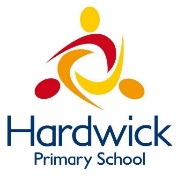 Week Commencing: 27th April 2020FS2 teachers: Mrs Connelly-Haywood and Mrs HowardFS2 TAs: Miss HayatMessage from staff: Mrs Howard - Hello everyone! I hope you are all well. I hope you are enjoying time at home with your families. I have been spending my spare time in the garden, playing with my dog Minnie, and preparing for the arrival of baby Howard. This week is my last week before I finish to have my baby girl. I just want to say well done for such a fantastic year so far, I am very proud of all of you. I miss you lots and I am looking forward to seeing you all again soon. Take care and stay safe. From Mrs Howard. Mrs Connelly-Haywood – Hello! First, I would like to say that we all miss you very much and I hope that you are all keeping well and safe. I have been very busy painting fences in my garden and have been enjoying the sunshine with my dog Winston. He has been giving me lots of doggy cuddles whilst I have been working at home. I hope that you are all enjoying your time at home and I cannot wait to welcome you back to school when it reopens. As Mrs Howard said, this is her last week before she leaves to have her baby. Therefore, we would like to wish her the best of luck and we look forward to hearing about the arrival of Baby Howard!Miss Hayat – Hello everyone! FS miss you all and we hope you are doing ok. I hope to see you soon. Your Home Learning this Week:Every day (Monday to Friday), make sure you choose a *physical, *communication, *reading/phonics, *writing and *maths learning activity. There are also further activities to choose from should you wish to. Physical Home LearningCommunication Home LearningReading/Phonics Home LearningWriting Home LearningMaths Home LearningOther ActivitiesKey skills to continue practicing weekly:Write your name.Practice handwriting – try to form the letters on the line correctly.Form numbers correctly.Getting changed on your own.Zip your coat up on your own. Useful websites:Playdough - https://www.bbcgoodfood.com/howto/guide/playdough-recipe Dough Disco - https://www.youtube.com/watch?v=KSBO8N4ctJg&list=PLtw-7Jf06an2kfRMTdYqf21GkM0YT2HaP Cosmic Kids - https://www.youtube.com/watch?v=C4CaR0syf1g Animal sounds - https://www.youtube.com/watch?v=Qd6wZHUDCUg Dear Zoo - https://www.youtube.com/watch?v=UywEnHKTMXk Virtual safari - https://www.longleat.co.uk/news/longleat-launches-virtual-safari   If you or your child has any further queries regarding their learning projects, please contact admin@hardwick.derby.sch.uk, clearly stating your child’s name and class teacher, and the staff will be in touch to support you and your child. Thank you and stay safe.Make your own playdough by following the recipe in the links section.Use the playdough to join in with Dough Disco.Create your own obstacle course.Can you move like an animal?Create movements like different animals to a piece of music. Can you jump like a frog or slither like a snake?Join in with a Cosmic Kids session. How many animal poses can you learn? Follow the link below. Practice cutting along different lines. Example…Zig-zagStraightCurvedListen to and discuss the story Dear Zoo. Which animal would you like to have sent to you and why?Follow the link in the links section below.Can you remember the actions from the video? Retell the story by using and creating actions to go with the story. Use the text map to help. The text map tells the story through pictures. Draw pictures of the animals in Dear Zoo (elephant, giraffe, lion, camel, snake, monkey, frog, puppy).Cut them out and put them in the correct order. Which animal was sent first from the zoo?Use vocabulary: first, then, next, after that, finally. Describe your favourite animal and explain why.My favourite animal is…because…Talk about colour, what it eats, what it looks like etc…Play guess the sound.Listen to the animal sounds. Do you know which animal it belongs to?Follow the link below.Focus on the digraph ‘ur’ Read and write words.fur burn burp curl hurt surf turn turnipFocus on the digraph ‘ow’ Read and write words.now down owl cow how town fown owp hown lownFocus on the digraph ‘oi’ Read and write words.oil boil coin coil join soil poison foilFocus on the trigraph ‘ear’ Read and write words.ear dear fear hear gear near tear year rear beardFocus on reading and writing these key words in a sentence.you theyWrite the names of the animals we would like to receive from the zoo:dog, cat, rat, pig, frog.Practice writing adjectives to describe the animals:big, long, fat, pink, green, hot.Practice writing the sentence.I went to the zoo and saw a _____E.g.) I went to the zoo and saw a cat. How many sentences can you write?Practice writing the key words “the.” and “was”Can you write a sentence about each animal?E.g.) The ___ was _____.The cat was long.How many sentences can you write?Can you put the two previous sentences together?E.g.) I went to the zoo and saw a cat.The cat was long.Practice writing two sentences together. Remember capital letters, fingers spaces and full stops. Write the numbers 1 – 20 in order. Can you go past 20?Match the numbers 1 – 20 with objects. Count out 1 – 20 objects. Put the numbers 1 – 20 in order. Practice counting on from a number.E.g.) 5…6…7Practice identifying 1 more than a given number. Example…1 more than 3 is 4.1 more than 15 is 16.Can you write them as sentences?Practice identifying 1 less than a given number. Example…1 less than 5 is 4.1 less than 17 is 16.Can you write them as sentences?Visit Longleat Safari park by going on a virtual tour. Follow the link below.Talk about habitats and research where animals live.  Create your own safari park using a cardboard box. You could also use soil, rocks, leaves etc. to create the animal habitats.Create your own animal puppets. Create your own animal masks. 